ТЕХНИЧЕСКОЕ ЗАДАНИЕна предоставление услуги Изготовление вспомогательной оснастки (полировочный пост)Информация скрытасформировал настоящее Техническое задание на предоставление услуги: Изготовление вспомогательной оснастки (полировочный пост).1. Общие положенияНаименование Заказчика: Информация скрыта.Конечная цель получения услуги: оснащение поста полировки на производстве бочек необходимой оснасткой.Объект, на который направлено предоставление услуги: производство тары из легких металлов. по адресу: Информация скрыта.2. Требования, предъявляемые к ИсполнителюГарантийный срок на оснастку – не менее 24 месяцев.Наличие необходимого оборудования для производства оснастки.Произвести полировочный пост, предназначенный для полировки поверхности         производимых бочек и мелкой тары из легких металлов. Состав производимой оснастки согласно прикладываемому чертежу рис 1:- Основная плита (толщина не менее 2 см).- Уголки (ГОСТ 8509-72).- Ножки упора.- Диск.- Дисковые валы.- Шкив.- Ось.- Ролик.- Подшипники вращения (ГОСТ831-62).- Соединительные винты (ГОСТ 17475-80).Обшивку каркаса и болт заземления произвести по месту ножек.Сварку провести по контуру прилегания деталей, сварные швы по ГОСТ 5264-80.Уголок (позиция 4, рис.1) приваривается после установки двигателя.Свойства основного материала плиты прописаны в технической документации.Электрический двигатель предоставляется заказчиком.Чертежи всех номерных позиций указанных на сборочном чертеже,          предоставляются отдельно.3. Предоставляемые Исполнителю Заказчиком документы и материалы3.1 Заказчик предоставляет чертежи  на изготавливаемую оснастку, в том числе сборочный и чертежи на отдельные узлы.3.2 Заказчик предоставляет комплект технической документации.4. Состав и содержание мероприятий5. Требования к результатам работИзготовленная оснастка в комплекте.Акт выполненных работ (в 3-х экземплярах, подписывается Исполнителем и визируется Заказчиком.Рис 1.Сборочный чертеж оснастки.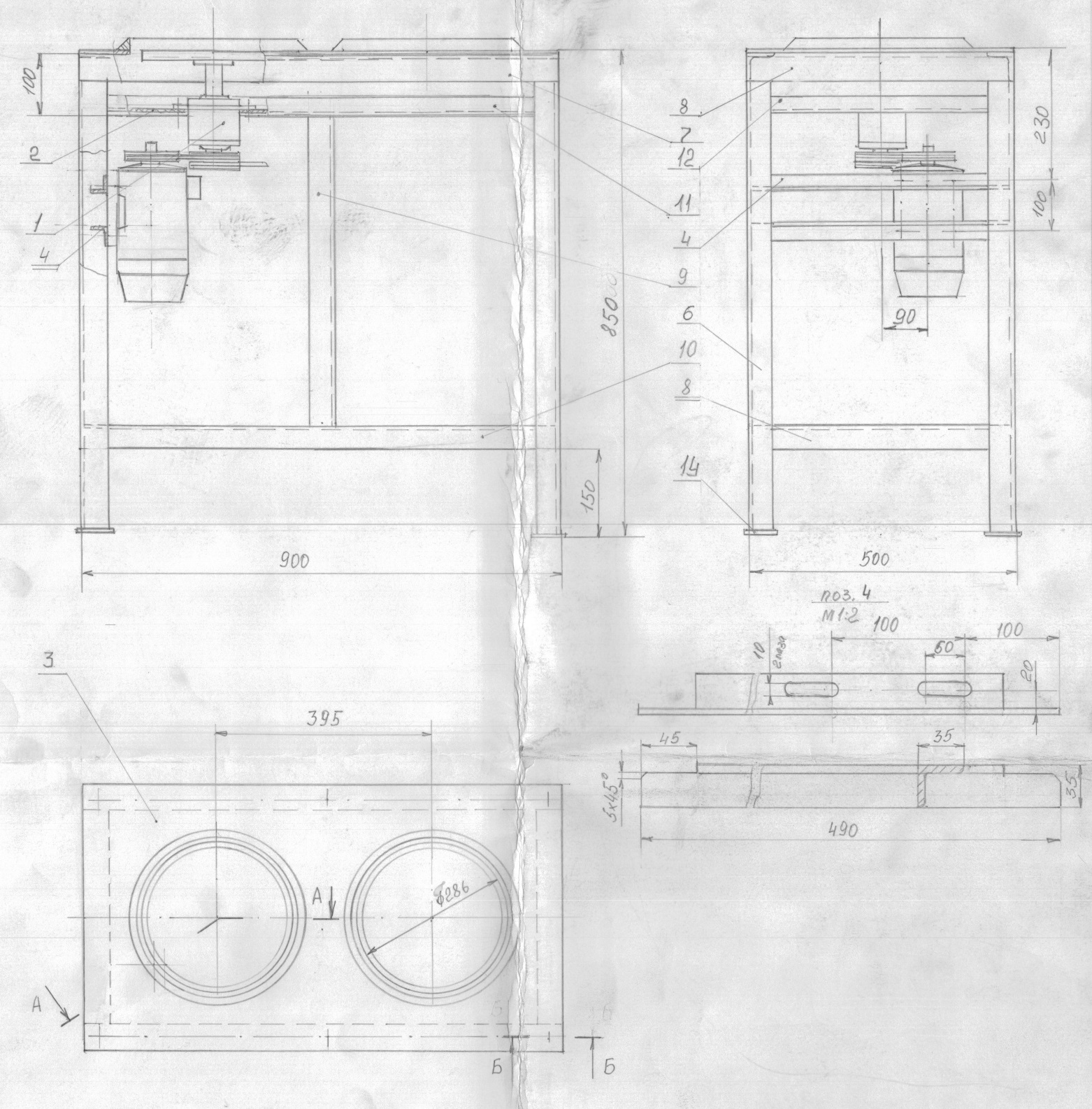 № п/пНаименование мероприятияПериод выполнения (указывается кол-во календарных дней с даты подписания Договора)Форма результата1Подготовительные работы7Подготовка материалов. Согласование.2Производственные и сборочные работы20Изготовление оснастки